Ponedeljek, 23. 3. 2020 Danes te čakata dve uri NIT. Saj ne bo tako hudo. Najprej pomisli, kakšna je razlika med toploto in temperaturo… 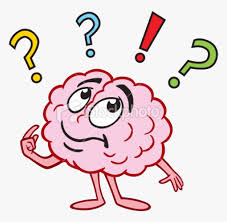 RAZLIČNE SNOVI RAZLIČNO PREVAJAJO TOPLOTOČe imaš možnost, si oglej filmček z naslovom Prevajanje toplote. Posnetek najdeš v interaktivnem gradivu na www. radovednih-pet.si.                                                                           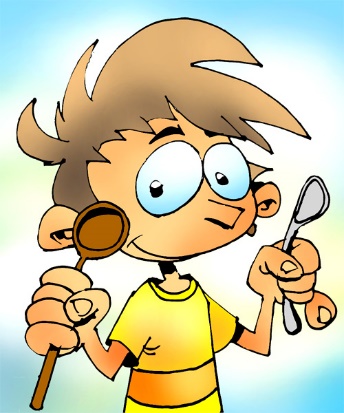 Nato predelaj snov v učbeniku.Učbenik, str. 70, 71*Če imaš možnost, naredi eno dejavnost (kovinska, lesena in plastična žlica). Ugotovitve zapiši v zvezek, lahko tudi narišeš. Zapis v zvezek:Zdaj pa preberi naslednje povedi. Razlika med letnimi časi.             Ljudje nosimo oblačila.                Oblačila izbiramo glede na letni čas.                                                                                        Nekatere živali imajo perje, druge dlako.         Divje živali se prilagajajo dejavnikom okolja v določenem letnemu času.                                                                            Nekatere živali zimo prespijo, druge pozimi odletijo iz naših krajev.Domačim živalim nudimo zavetje pred dežjem in snegom.  Volkovom jeseni zraste gosta dlaka, ki jim pomaga ohranjati toploto v hladnih zimskih dneh. Je bilo dovolj namigov, da ugotoviš današnjo temo učne ure?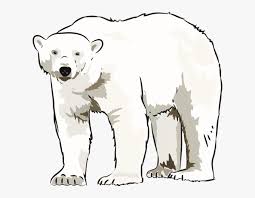 ŽIVA BITJA IN TOPLOTNA IZOLACIJAUčbenik, str. 72Najprej preberi uvod v učbeniku.Razmisli o različnih vrstah živali in njihovih prilagoditvah na okolje, v katerem živijo.Če živijo v podnebnem pasu, kjer menjave med letnimi časi niso izrazite, imajo glede na dejavnike okolja ustrezne prilagoditve (v Sahari na vročino in sušo, na severu pa na mraz, sneg in led). Živali, ki živijo v podnebnem pasu, kjer se letni časi menjavajo, pa se prilagajajo glede na dejavnike okolja posameznega letnega časa.Npr. Sinice spremenijo način prehrane; poleti se prehranjujejo s hrano živalskega izvora, pozimi pa s hrano rastlinskega izvora. 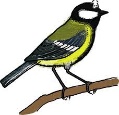 Nekatere živali zimo prespijo (npr. pozimi več svizcev skupaj spi v podzemlju, zimo prespijo tudi ježi, polhi, netopirji ...). Ptiči zime ne prespijo, vendar pa obstaja ena izjema. Na jugu ZDA in v severni Mehiki živi ptica, ki zimo prespi med skalami. Nekatere živali, glede na letni čas, spremenijo barvo kožuha (planinski zajec, hermelin). Spet druge se prilagodijo na poletje tako, da izgubijo gosto dlako (moškatno govedo). 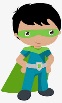 Za poseben dosežek: Kaj pa živali, ki se selijo zaradi iskanja toplejšega podnebja (selijo se po tleh, po vodi in po zraku). Poznaš katero od teh živali? Si jo to pomlad morda že opazi/a?      Dve zanimivosti       Preberi in si čim več zapomni.        Zapis v zvezekZa konec si privošči ogled filma z naslovom Legvani in življenje v vodi. Posnetek najdeš v interaktivnem gradivu na www.radovednih –pet.si. RAZLIČNE SNOVI RAZLIČNO PREVAJAJO TOPLOTO*Ena dejavnost: Opiši dejavnost in zapiši ugotovitve.1. Toplotni izolatorji so snovi, ki slabo prevajajo toploto. To so volna, les, stiropor, zrak.2. Toplotni prevodniki pa so snovi, ki dobro prevajajo toploto, to so vse kovine.*Tri vprašanja      Zapiši vprašanja in odgovore v zvezek. (učb. str. 71)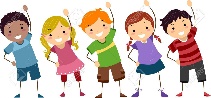 Te učne enote je konec. Zaslužiš si 5 minutno razgibavanje. ŽIVA BITJA IN IZOLACIJAIz učbenika prepiši besedilo MORAM VEDETI. Tri vprašanja (prepiši vprašanja v zvezek in poskusi odgovoriti, pomagaj si s kakšnim leksikonom ali s spletom)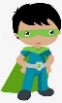 Drugo in tretje vprašanje sta za poseben dosežek. 